Paste worksheets, handouts and lesson materials here.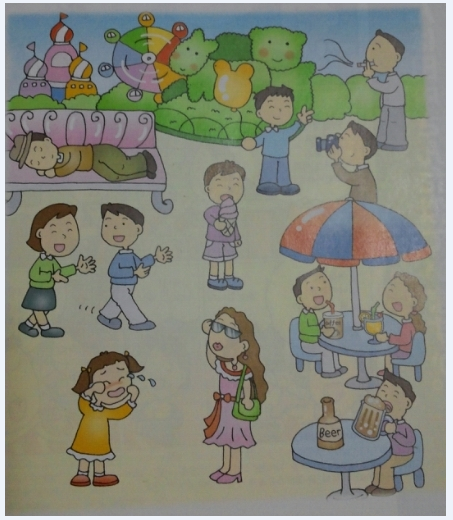 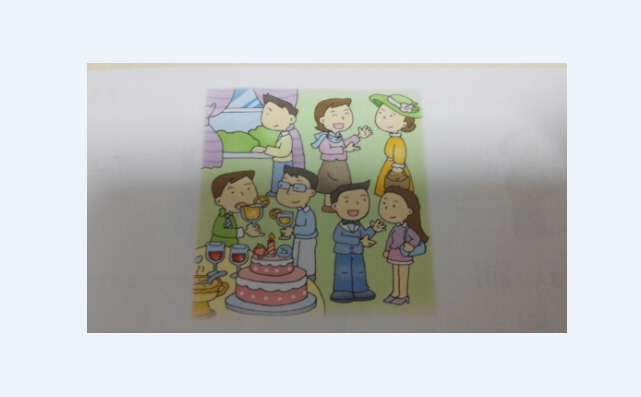 Grammar Lesson PlanGrammar Lesson PlanGrammar Lesson PlanGrammar Lesson PlanGrammar Lesson PlanGrammar Lesson PlanGrammar Lesson PlanGrammar Lesson PlanTITLEINSTRUCTORINSTRUCTORINSTRUCTORINSTRUCTORSs’ LEVELAGE GROUPNo of SsLENGTHLee-seul sungLee-seul sungLee-seul sungLee-seul sungPre- intermediate16 years old9 Ss50minsMATERIALSMATERIALSMATERIALSMATERIALSMATERIALSMATERIALSMATERIALSMATERIALS9 copies of the worksheets about the storya white board, markers9 copies of the worksheets about the storya white board, markers9 copies of the worksheets about the storya white board, markers9 copies of the worksheets about the storya white board, markers9 copies of the worksheets about the storya white board, markers9 copies of the worksheets about the storya white board, markers9 copies of the worksheets about the storya white board, markers9 copies of the worksheets about the storya white board, markersAIMS1.AIMS1.To study present progressive by describing some pictures.To study present progressive by describing some pictures.To study present progressive by describing some pictures.To study present progressive by describing some pictures.To study present progressive by describing some pictures.To study present progressive by describing some pictures.2.2.To practice speaking by group-talking about the picturesTo practice speaking by group-talking about the picturesTo practice speaking by group-talking about the picturesTo practice speaking by group-talking about the picturesTo practice speaking by group-talking about the picturesTo practice speaking by group-talking about the pictures3.3.To practice speaking by play-acting with present progressiveTo practice speaking by play-acting with present progressiveTo practice speaking by play-acting with present progressiveTo practice speaking by play-acting with present progressiveTo practice speaking by play-acting with present progressiveTo practice speaking by play-acting with present progressiveLANGUAGE SKILLSLANGUAGE SKILLSLANGUAGE SKILLSLANGUAGE SKILLSLANGUAGE SKILLSLANGUAGE SKILLSLANGUAGE SKILLSLANGUAGE SKILLSListeningListeningListeningListening how the vocabulary is pronounced. Listening how the vocabulary is pronounced. Listening how the vocabulary is pronounced. Listening how the vocabulary is pronounced. Listening how the vocabulary is pronounced. SpeakingSpeakingSpeakingTalking about the pictures for present progressive.Talking about the pictures for present progressive.Talking about the pictures for present progressive.Talking about the pictures for present progressive.Talking about the pictures for present progressive.ReadingReadingReadingReading the present progressive sentence.Reading the present progressive sentence.Reading the present progressive sentence.Reading the present progressive sentence.Reading the present progressive sentence.WritingWritingWritingDescribing the some pictures for present progressive.Describing the some pictures for present progressive.Describing the some pictures for present progressive.Describing the some pictures for present progressive.Describing the some pictures for present progressive.LANGUAGE SYSTEMSLANGUAGE SYSTEMSLANGUAGE SYSTEMSLANGUAGE SYSTEMSLANGUAGE SYSTEMSLANGUAGE SYSTEMSLANGUAGE SYSTEMSLANGUAGE SYSTEMSPhonologyPhonologyPhonologyDistinguish /B/ and /V/ e.g  Beer and ViewDistinguish /B/ and /V/ e.g  Beer and ViewDistinguish /B/ and /V/ e.g  Beer and ViewDistinguish /B/ and /V/ e.g  Beer and ViewDistinguish /B/ and /V/ e.g  Beer and ViewLexisLexisLexisLaugh, smilingLaugh, smilingLaugh, smilingLaugh, smilingLaugh, smilingGrammarGrammarGrammarPresent Progressive, Past progressivePresent Progressive, Past progressivePresent Progressive, Past progressivePresent Progressive, Past progressivePresent Progressive, Past progressiveDiscourseDiscourseDiscourseTalking about the picture with present progressiveTalking about the picture with present progressiveTalking about the picture with present progressiveTalking about the picture with present progressiveTalking about the picture with present progressiveFunctionsFunctionsFunctionsdescribingdescribingdescribingdescribingdescribingASSUMPTIONSASSUMPTIONSASSUMPTIONSASSUMPTIONSASSUMPTIONSASSUMPTIONSASSUMPTIONSASSUMPTIONSMaybe Ss will be confused with past progressive or future progressiveMaybe Ss will be confused with past progressive or future progressiveMaybe Ss will be confused with past progressive or future progressiveMaybe Ss will be confused with past progressive or future progressiveMaybe Ss will be confused with past progressive or future progressiveMaybe Ss will be confused with past progressive or future progressiveMaybe Ss will be confused with past progressive or future progressiveMaybe Ss will be confused with past progressive or future progressiveANTICIPATED GRAMMATICAL ERRORS AND SOLUTIONSANTICIPATED GRAMMATICAL ERRORS AND SOLUTIONSANTICIPATED GRAMMATICAL ERRORS AND SOLUTIONSANTICIPATED GRAMMATICAL ERRORS AND SOLUTIONSANTICIPATED GRAMMATICAL ERRORS AND SOLUTIONSANTICIPATED GRAMMATICAL ERRORS AND SOLUTIONSANTICIPATED GRAMMATICAL ERRORS AND SOLUTIONSANTICIPATED GRAMMATICAL ERRORS AND SOLUTIONSErrors : maybe Ss will use just -ing or present verb not be-ingSolution : teacher fixes Ss to be-ingErrors : maybe Ss will use just -ing or present verb not be-ingSolution : teacher fixes Ss to be-ingErrors : maybe Ss will use just -ing or present verb not be-ingSolution : teacher fixes Ss to be-ingErrors : maybe Ss will use just -ing or present verb not be-ingSolution : teacher fixes Ss to be-ingErrors : maybe Ss will use just -ing or present verb not be-ingSolution : teacher fixes Ss to be-ingErrors : maybe Ss will use just -ing or present verb not be-ingSolution : teacher fixes Ss to be-ingErrors : maybe Ss will use just -ing or present verb not be-ingSolution : teacher fixes Ss to be-ingErrors : maybe Ss will use just -ing or present verb not be-ingSolution : teacher fixes Ss to be-ingREFERENCESREFERENCESREFERENCESREFERENCESREFERENCESREFERENCESREFERENCESREFERENCES Naver blog. Naver blog. Naver blog. Naver blog. Naver blog. Naver blog. Naver blog. Naver blog.NOTESNOTESNOTESNOTESNOTESNOTESNOTESNOTESdescribing as searching for other pictures.describing as searching for other pictures.describing as searching for other pictures.describing as searching for other pictures.describing as searching for other pictures.describing as searching for other pictures.describing as searching for other pictures.describing as searching for other pictures.PRETASK TITLEPRETASK TITLEPRETASK TITLEGoing to the partyGoing to the partyGoing to the partyAIMSAIMSAIMSAIMSMATERIALSMATERIALSTo study present/past progressive by describing some pictures.To study present/past progressive by describing some pictures.To study present/past progressive by describing some pictures.To study present/past progressive by describing some pictures.WorksheetWorksheetTIMESET UPSTUDENTSSTUDENTSSTUDENTSTEACHER2minsWhole classListen to the teacher will explain present progressive.Listen to the teacher will explain present progressive.Listen to the teacher will explain present progressive.Explain present progressive by using time line2minsWhole classDescribing the picture by using present progressive with teacherDescribing the picture by using present progressive with teacherDescribing the picture by using present progressive with teacherDescribing the picture by using present progressive with SsNOTESNOTESNOTESNOTESNOTESNOTESFix Ss might will use a wrong tense.Fix Ss might will use a wrong tense.Fix Ss might will use a wrong tense.Fix Ss might will use a wrong tense.Fix Ss might will use a wrong tense.Fix Ss might will use a wrong tense.TASK PREPARATION TITLETASK PREPARATION TITLETASK PREPARATION TITLEDescribing pictures for present progressiveDescribing pictures for present progressiveDescribing pictures for present progressiveAIMSAIMSAIMSAIMSMATERIALSMATERIALSTo study present progressive by describing some pictures.To study present progressive by describing some pictures.To study present progressive by describing some pictures.To study present progressive by describing some pictures.WorksheetsWorksheetsTIMESET UPSTUDENTSSTUDENTSSTUDENTSTEACHER2minsGroupsDescribing pictures while talking each other.Describing pictures while talking each other.Describing pictures while talking each other.Check how Ss are going2minsGroupsDescribe pictures teacher will askSs Repeat after the teacherDescribe pictures teacher will askSs Repeat after the teacherDescribe pictures teacher will askSs Repeat after the teacher1) asking questione.g) what is he/she doing right now?2) if Ss make mistake for tence, T will fix it.NOTESNOTESNOTESNOTESNOTESNOTESIf Ss use a wrong tense, T will explain it. If Ss use a wrong tense, T will explain it. If Ss use a wrong tense, T will explain it. If Ss use a wrong tense, T will explain it. If Ss use a wrong tense, T will explain it. If Ss use a wrong tense, T will explain it. TASK REALISATION TITLETASK REALISATION TITLETASK REALISATION TITLEDo play-act by using present/past progressiveDo play-act by using present/past progressiveDo play-act by using present/past progressiveAIMSAIMSAIMSAIMSMATERIALSMATERIALSTo practice speaking by play-acting with present progressiveTo practice speaking by play-acting with present progressiveTo practice speaking by play-acting with present progressiveTo practice speaking by play-acting with present progressiveNo neededNo neededTIMESET UPSTUDENTSSTUDENTSSTUDENTSTEACHER3minsGroupsMake a story by using the 3 sentences at least.Make a story by using the 3 sentences at least.Make a story by using the 3 sentences at least.Seeing if Ss concentrate on reading6minsGroupsDo play-act. Do play-act. Do play-act. Checking How Ss are goingNOTESNOTESNOTESNOTESNOTESNOTESTry to catch ss will make a mistake.Try to catch ss will make a mistake.Try to catch ss will make a mistake.Try to catch ss will make a mistake.Try to catch ss will make a mistake.Try to catch ss will make a mistake.POST TASK TITLEPOST TASK TITLEPOST TASK TITLEAsking question by using past progressive and present progressiveAsking question by using past progressive and present progressiveAsking question by using past progressive and present progressiveAIMSAIMSAIMSAIMSMATERIALSMATERIALSTo study past progressive and present progressiveTo study past progressive and present progressiveTo study past progressive and present progressiveTo study past progressive and present progressiveNo neededNo neededTIMESET UPSTUDENTSSTUDENTSSTUDENTSTEACHER3minsWhole classAnswer what teacher will askAnswer what teacher will askAnswer what teacher will askAsking questione.g) What were you doing last night?/ what am I doing right now?NOTESNOTESNOTESNOTESNOTESNOTESIf they use a wrong tense, teacher will fix it.If they use a wrong tense, teacher will fix it.If they use a wrong tense, teacher will fix it.If they use a wrong tense, teacher will fix it.If they use a wrong tense, teacher will fix it.If they use a wrong tense, teacher will fix it.